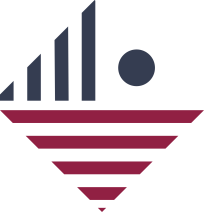 “………………………………………………………………..” başlıklı araştırmada yer alan araştırmacılar olarak;1. Başvuruda sağlanan bilgilerin doğru olduğunu, araştırma süresince ulusal ve uluslararası mevzuatlara uyacağımı ve gereklerini yerine getireceğimi,2. Araştırma ekibini araştırma hakkında bilgilendirdiğimi,3. “Katılımcılar İçin Bilgilendirilmiş Gönüllü Olur Formu” doldururken, gönüllüleri sözlü olarak da bilgilendireceğimi,4. “Katılımcılar İçin Bilgilendirilmiş Gönüllü Olur Formu”nda belirtilenler dışında gönüllülerden herhangi bir talebim olmayacağını,5. Gönüllülerden elde edilen bilgileri araştırma protokolünde belirtilen amaçlar dışında kullanmayacağımı,6. “Katılımcılar İçin Bilgilendirilmiş Gönüllü Olur” formlarının bir nüshasını gönüllüye vereceğimi,7.  Katılımcıların araştırmaya katılma ve çıkma koşullarının açık ve net olarak belirtildiğini,8. Çalışmanın Etik Komisyon onayı alındıktan sonra çalışma tasarımı, kapsam ve içeriğinde Etik Komisyon’a bilgi vermeden değişiklik yapmayacağımı,9. Değişiklik zorunlu olduğunda yapılan tüm değişiklikleri (yöntem, evren ve örneklem, başlık, ölçme araçları, anket, araştırmacılar vb.) uygulamadan önce KİLİS 7 ARALIK Üniversitesi Etik Komisyonu’na bildireceğimi ve onay alacağımı,beyan ve taahhüt ederim / ederiz.(Tüm araştırmacılar tarafından imzalanacaktır)Tarih: Unvan, Adı ve Soyadı İmza………………………..……………………………